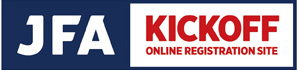 八戸工業大学第一高等学校※　中学で審判を取ったことがある者は、IDを作成してある可能性が高い。要確認！項目記入欄記入欄備考ログインID半角英数字・記号　8～128文字例ishinohachi-manabu（自分で決める）パスワード半角英数字　8～20文字E-mail携帯でも可完了後、メール確認の必要あり名前漢字フリガナ英字（姓）（名）性別男　or　女男　or　女男　or　女生年月日西暦で書く２００３年（平成15年）国籍日本日本日本郵便番号住所番地・号アパート名なければ空欄電話番号携帯でも可選手番号秘密の質問